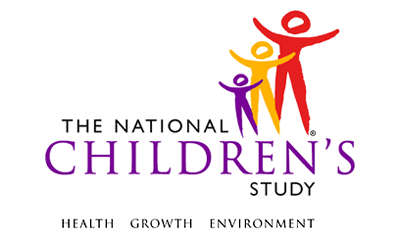 Environmental Vacuum Bag Dust (VBD) Sample Distribution Script(EH, PB, HI) V1.0This page is left blank intentionally.Environmental Vacuum Bag Dust (VBD) Sample Distribution ScriptHere is a Vacuum Bag Dust (VBD) sample collection kit so that you may collect the vacuum bag dust sample yourself. Your collection of this sample will help us learn more about the dust in homes and if participants have problems with the procedures for collecting a vacuum bag dust sample, so that one day we may mail sample collection kits to participants directly. To collect the vacuum bag dust sample, you will empty the dust from the most used vacuum in your home, or provide us with the vacuum bag from the most used vacuum. You will also complete the Vacuum Bag Dust Questionnaire.You will then package the dust sample on ice packs and ship it to the designated laboratory by FedEx using the pre-paid, self-addressed Fedex label and shipping container provided. The Vacuum Bag Dust Questionnaire will be mailed to our office by regular mail in the enclosed pre-paid, self-addressed envelope.  Please place the ice packs provided in this kit in your freezer as soon as possible. Ice-packs should be frozen when you ship the dust sample to the designated laboratory.It is important that you complete the collection of each sample before starting the collection of the other samples. The VBD sample should be packaged and shipped to the designated laboratory in a separate shipper.Do you have any questions about the vacuum bag dust sample collection kit?THIS SCRIPT MAY BE MODIFIED AS APPROPRIATE IF OTHER ENVIRONMENTAL SAMPLE COLLECTION KITS ARE BEING DISTRIBUTED AT THIS VISIT.Event:Pregnancy Visit 1Participant:Pregnant WomanDomain:EnvironmentalType of Document:ScriptRecruitment Groups:EH, PB, HI